35th Annual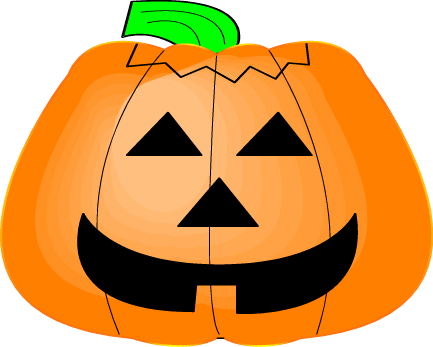 ALAMO HALLOWEEN CARNIVAL2015 Participation FormWill your child join their classmates for Carnival?Can you contribute toward the cost of the event?On Friday, October 30th Alamo’s playground will be swirling with games, prizes, tricks and treats. Family and friends are encouraged to attend this welcoming community event!Friday, October 30th  
Costume Parade at 1:30
Carnival from 1:45 to 4:30All Alamo students will be given 20 tickets to spend on food, games, and booths! Additional tickets will be sold at the event so siblings, parents, and friends can participate.Return form to your room parent / teacher by Friday, October 23.Student Name:	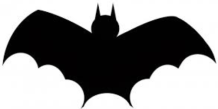 Teacher:_____________________ Room #:____________$10 is enclosed to cover the cost of my child’s tickets and event participation.$20 is enclosed to cover my child, and a classmate who is not able to contribute.$_________ is enclosed to cover my child, and to help fund: climbing wall	face painting	inflatable play structuresMy child will attend, but I am unable to contribute.My child will not attend – I will notify my teacher and arrange pick-up from school.Please come celebrate with your child at this popular Alamo event!Please make checks payable to: Alamo PTA